 OŽUJAK 2018.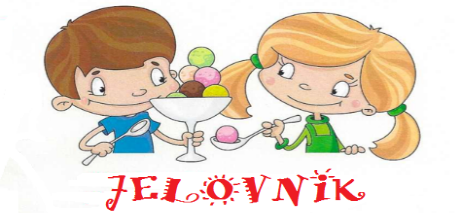                                                       20 dana - 120,00 knŠkola ima pravo izmjene jelovnika.                                                                                                                                                            Predsjednica povjerenstva: Vlatka KunićDANDATUMOBROKMOGUĆI ALERGENII. TJEDAN 1.3. - 2.3.Četvrtak1.3.Varivo od poriluka, kruhpšenica, mlijekoPetak2.3.Burek, čajpšenica, mlijekoII. TJEDAN 5.3.-9.3.Ponedjeljak5.3.Buhtla (šunka, sir), čajpšenica, jaja,mlijekoUtorak6.3.Rizi-bizi, pljeskavica, kruh, salatapšenica, sojaSrijeda7.3.Fino varivo, kruhpšenica,mlijekoČetvrtak8.3.Pileći sote, tijesto, kruh, salatapšenica, celer, gorušicaPetak9.3.Pecivo, jogurtpšenica, mlijekoIII. TJEDAN 12.3.-16.3.Ponedjeljak12.3.Sendvič (sir, salama), čajpšenica, sojaUtorak13.3.Pire krumpir, sekeli gulaš,kruhpšenica, mlijekoSrijeda14.3.Špageti bolognese, kruh, salatapšenica, jaja,celerČetvrtak15.3.Grah varivo, kruhpšenica, soja, gorušicaPetak16.3.Mliječni namaz, kruh, kakaopšenica, mlijeko, lješnjakIV. TJEDAN 19.3.-23.3.Ponedjeljak19.3.Pašteta, kruh, čaj, pudingpšenica, lješnjak, sojaUtorak20.3.Pire krumpir, pileći dinosauri, kruh, salatapšenica, mlijeko, lješnjakSrijeda21.3.Pileći proljetni rižoto, kruh , salatapšenica, soja, celerČetvrtak22.3.Lino-lada, kruh, mlijekopšenica, mlijeko, lješnjakPetak23.3.Pohani oslić, miješana salata, kruhpšenica, jaja, sojaV. TJEDAN 26.3.-28.3.Ponedjeljak26.3.Sir i vrhnje, salama, kruhpšenica, mlijeko, sojaUtorak27.3.Piletina, mlinci, salata, kruhpšenica, jajaSrijeda28.3.Grill kobasica, krpice sa zeljem, kruhpšenica, soja, jaja